Embedded. Sig. Proc. Project 99: DAC/ADC/FFT Federico Faggin and Nolan Bushnell Email: name1@uncc.edu and name2@uncc.edu Abstract—This report summarizes Project xx: DAC/ADC/FFT.  In this project, the mbed.org interface was used to compile a project with the FRDM-K64F acting as an Ethernet client that produces a periodic sawtooth on the DAC with sample period T=xx us, uses the ADC to digitize 1024 samples of the sawtooth signal, and finally performs an FFT on the time signal using the CMSIS Library.  A NetBeans GUI server running on a laptop was used to fetch the time and frequency domain data, and display the 1024 points for each.  Results included are: 1) a software flowchart, 2) time plot of 1024 sample, and 3) FFT plot.. blah blah blah) blah blah blah) blah blah blah) blah blah blah) blah blah blah) blah blah blah) blah blah blah) blah blah blah) blah blah blah) blah blah blah) blah blah blah.  Introduction Project reports may not exceed two single-sided pages.  The FRDM-K64F board includes a 12-bit DAC (digital-to-analog converter), a 16-bit ADC, FFT library, and Ethernet socket/TCP library.  In this project, a sawtooth of xx KHz was created using the DAC, the xx KHz 12-bit ADC digitized 1024 points of the sawtooth signal, and a 1024-point FFT is performed.   The interface and FRDM-K64F mbed code are based on the ECGR6114 tutorial [1]. In the following section, the theory of the quantization noise of the ADC, theory of FFT, and theoretical spectrum of a sawtooth are first reviewed.  The following section outlines a flowchart of the FRDM-K64F mbed code.  The final section presents experimental results using the FRDM-K64F, as displayed in the NetBeans interface.  The following sections present the theory, software code, and measured data.Analysis and TheoryThe 12-bit DAC quantization noise is considerably greater than the quantization noise of the 16-bit ADC.  Assuming the DAC noise dominates, the system quantization noise:		where q[n] is the quantization noise, =?? V is blah blah, is blah blah.. The N-point FFT of a time sequence x[n] is equivalent to a DFT (discrete Fourier transform) [2]: 		where N is the number of time samples, X[k] is blah blah, is blah blah blah blah blah blah blah blah.Finally, the DAC generates a 1024-point sawtooth with frequency of xx rad/samples and xx volts peak-peak.  The first four spectral components of a theoretical 1024-point DFT of the sawtooth consist of a dc component X[0]=xx,  a fundamental frequency component at xx rad/sample, with X[??]=xx,  and a second harmonic at X[??]=xx, and a third homonic at X[??]=xx.FRDM-K64F Software Code FlowchartFor your software, do not include the entirety of your code, rather, include only a flowchart of the overall program.  The software to implement the blah, blah, blah, blah Fig. 1 below.  The first step in the flowchart of Fig. 1 is blah, blah, blah, blah blah, blah, blah, blah blah, blah, blah, blah blah, blah, blah, blah blah, blah, blah, blah blah, blah, blah, blah blah, blah, blah, blah blah, blah, blah, blah blah, blah, blah, blah blah, blah, blah, blah blah, blah, blah, blah blah, blah, blah, blah blah, blah, blah, blah blah, blah, blah, blah blah, blah, blah, blah blah, blah, blah, blahFig. 1.  Code flowchart.The last step in the flowchart of Fig. 1 is blah, blah, blah, blah blah, blah, blah, blah blah, blah, blah, blah blah, blah, blah, blah blah, blah, blah, blah blah, blah, blah, blah blah, blah, blah, blah blah, blah, blah, blah blah, blah, blah, blah blah, blah, blah, blah blah, blah, blah, blah blah, blah, blah, blah blah, blah, blah, blah blah, blah, blah, blah blah, blah, blah, blah blah, blah, blah, blahMeasured DataFor your measured data, include only the most important data and oscilloscope plots, and/or any specific items required by the project description. The software was loaded onto the FRDM-K64F board and the green LED lit as the getTime button was presssed in the NetBeans GUI.  The time-domain data x[n] for the sawtooth is shownin Fig. 2.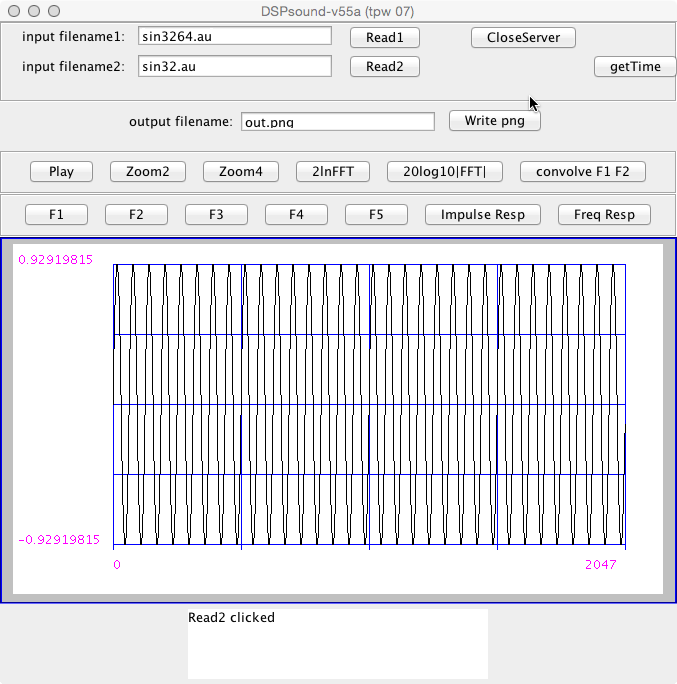 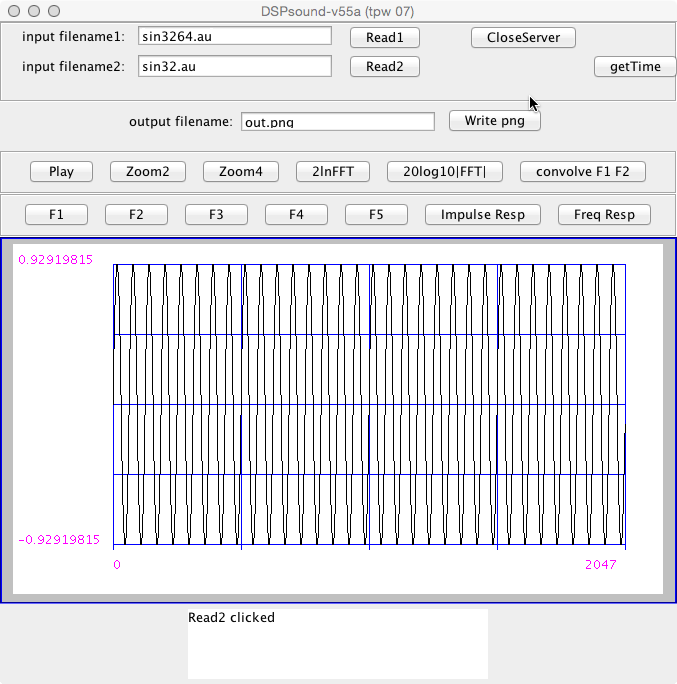 Blah b blah blah lah blah blah blah blah blah blah blah blah blah lah blah blah blah blah blah blah blah lah blah lah blah blah blah blah blah blah blahIn addition, the magnitude of the FFT is blah blah lah blah blah blah blah blah blah blah blah ablah blah blah  in Fig. 3.  blah blah lah blah blah blah blah blah blah blah blah blah lah blah blah blah blah blah blah blah blah blah lah blah blah blah blah blah blah blah blah blah lah blah blah blah blah blah blah blah blah blah lah blah blah blah blah blah blah blahblah blah lah blah blah blah blah blah blah blah blah blah lah blah blah blah blah blah blah blah blah blah lah blah blah blah blah blah blah blah blah blah lah blah blah blah blah blah blah blah blah blah lah blah blah blah blah blah blah blah blah blah lah blah blah blah blah blah blah blah blah blah lah blah blah blah blah blah blah blah blah blah lah blah blah blah blah blah blah blah blah blah lah blah blah blah blah blah blah blah blah blah lah blah blah blah blah blah blah blah blah blah lah blah blah blah blah blah blah blah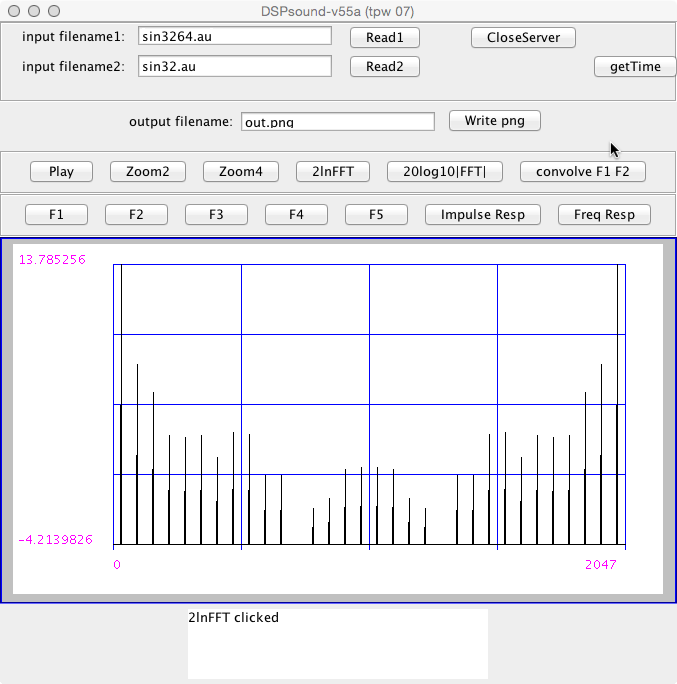 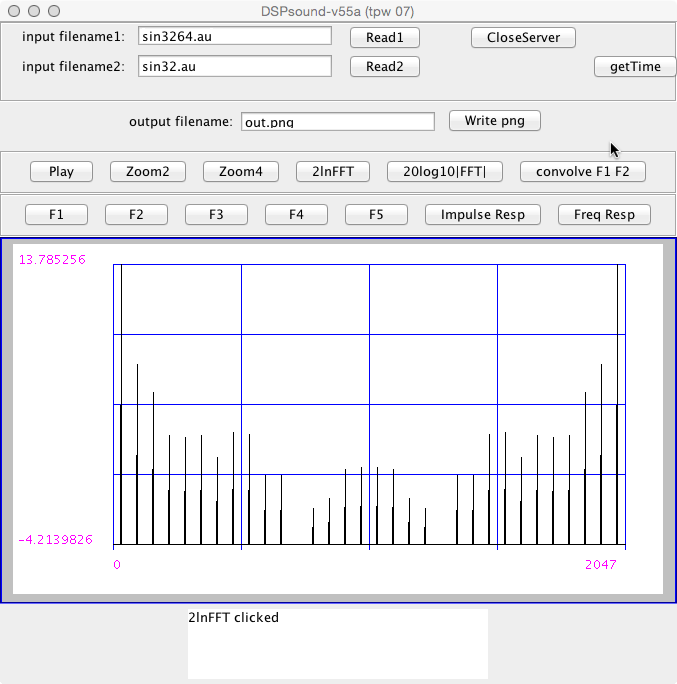 As part of the experiment, measured dc ad first 3 harmonics are compared to the previous theoretical values in Table I below. blah blah lah blah blah blah blah blah blah blah blah blah lah blah blah blah blah blah blah blah blah blah lah blah blah blah blah blah blah blah blah blah lah blah blah blah blah blah blah blah blah blah lah blah blah blah blah blah blah blahMeasured Data SummaryReferences (Two references minumum are required)At least 1 reference must be an IEEE paperFRDM-K64F Freedom Module User’s Guide. [Online]. Available: http://cache.freescale.com/files/32bit/doc/user_guide/FRDMK64FUG.pdfh Your favorite FFT textbook.T.P. Weldon, J.M.C. Covington III, K.L. Smith, and R.S. Adams ``Performance of Digital  Discrete-Time Implementations of Non-Foster Circuit Elements,''  2015 IEEE Int. Sym. onCircuits and Systems, Lisbon, Portugal, May 24-27, 2015. T.P. Weldon, J.M.C. Covington III, K.L. Smith, and R.S. Adams, ``Stability Conditions for a Digital Discrete-Time Non-Foster Circuit Element,'' 2015 IEEE Int. Symposium on Antennas and Propagation, Vancouver,  BC, Canada, July 19-25, 2015. HarmonicExpectedMeasured Dc, X[0]3.3 dB4.4 dBFirst harmonic, |X[??]|11 dB12  dBSecond harmonic, |X[??]]|13 dB14 dBThird harmonic, |X[??]]|15 dB16 dB